	2012年3月6日，日内瓦尊敬的先生/女士：1	应有关安全的第17研究组主席的请求，我荣幸地通知您，根据世界电信标准化全会（2008年，约翰内斯堡）第1号决议第7节第7.2.2段所述程序，出席该研究组于2012年2月20日至3月2日在日内瓦召开的上次会议的成员国和部门成员一致同意批准以下经修订的课题：第8/17号课题 –  云计算安全（见附件1）2	因此，第8/17号课题获得批准。3	即将形成的建议书将采用传统批准程序（TPA）。顺致敬意！电信标准化局主任
	马尔科姆•琼森附件：1件（电信标准化局第266号通函）附件 1
第8/17号课题 – 云计算安全（经修订的课题）目的云计算作为一种服务模式，可以使服务用户通过网络随时随地、便捷地按需访问可配置计算资源（包括网络、服务器、存储、应用和服务）共享池。共享池能以最少的管理或服务提供商互动迅速提供计算资源和与其断开。云计算模式具备五个基本特征（按需服务、借助宽带网络接入提供服务、资源整合、快速灵活、可计量的自主服务），分为五种云计算服务模式（分别是软件即服务（SaaS）、通信即服务（CaaS）、平台即服务（PaaS）、基础设施即服务（IaaS）以及网络即服务（NaaS）），并拥有不同的部署模型（公共云、私有云、混合云...）。随着云计算开始成为发现、外包和组合计算资源，工作流程中服务复用以及开展各类应用和基于通信的应用的首选工具，安全需求成为新的关注重点。云计算的预期效益包括实现灵活动态的资源配置和简化的IT基础设施自动化管理。虚拟化使共用近乎于无限的资源成为可能，同时又可以提高基础设施管理的可测量性，大幅降低管理成本。然而，云计算的开放系统和资源共用引发了许多安全方面的顾虑，这些顾虑有可能成为最重要的云计算使用壁垒。迈向云计算意味着从安全、传统的内部IT系统过渡到危险、“云化”的开放基础设施。因此，这需要重新深入考虑安全问题。多年来，云计算一直被视为以信息技术服务为中心，由互联网行业主体掌控。然而，电信行业在新兴的云计算市场及生态系统中也具有十分重要的作用。由于云服务借助电信网络提供，因此电信行业主体必须确保高度的服务保障等级。强劲灵活的安全保护将在整个云市场和云生态系统中发挥关键推动作用。除此之外，灵活使用云计算环境中丰富的资源可以催生当前本地防御系统无法提供的新型安全服务（例如云服务中的反恶意软件服务）。因此，有必要对云计算在不久的将来可以提供的安全措施做出研究。ITU-T X.ccsec、X.srfcts和X.sfcse建议书草案围绕云安全综述、架构和框架、跨层云安全和具体的网络服务安全提供了一系列有关安全服务的建议。目前，基于云计算的关键语音服务、多媒体服务、基于身份的服务、信息保障服务、身份和数据服务和应急服务方面的安全需求极为强烈。该课题计划根据云计算焦点组技术报告第5部分制定有关以下内容的新建议书：•	关于如何保障云计算环境安全的最佳做法和指导原则；•	云计算生态环境中主要参与者和相关角色的责任澄清、安全要求及其面临的威胁；•	以第27/13号课题提供的参考框架为基础的安全框架；•	安全管理和信任管理的审计技术。第8/17号课题将与第2/17、3/17、4/17、7/17、10/17和11/17号课题等相关课题协作，共同制定有关云计算安全的建议书。截至2012年3月2日，第8/17号课题负责的建议书及其增补包括ITU-T X.ccsec、X.sfcse和X.fssvpn建议书。课题需要审议的研究项目包括但不限于：a)	为了提高云计算安全，应该为服务提供商、服务用户和服务合作伙伴等主要参与者及其它关键行业利益攸关方制定哪些新的建议书或其它类型的文件？b)	为使安全架构和安全功能与参考架构保持一致，应该制定哪些新的建议书？c)	为了在不同的云计算参与者之间建立信任关系，应该围绕安全管理、保障机制、审计技术和相关风险评估制定哪些新的建议书？d)	为了最大限度的减少与其它课题、研究组和标准制定组织（SDO）重复的工作，在云计算联合协调行动（JCA-cloud）的支持下应该开展哪些必要合作？e)	为了保护ICT系统，应该如何开发“安全即服务”的服务模式？任务任务包括但不限于：a)	制定相应建议书或其它类型的文件以提高云计算安全。b)	根据ITU-T第13研究组确定的云计算一般要求制定相应建议书，明确云计算服务的安全要求以及面临的威胁。c)	根据ITU-T第13研究组确定的参考框架制定相应建议书，确定云计算的安全框架和安全功能。d)	制定相应建议书，确定一个强大、灵活且具有较强适应性的安全管理架构并在云计算系统中予以实施。e)	为了在云计算生态系统中建立信任关系，制定有关保障机制、审计技术和风险评估的建议书。f)	负责第17研究组有关云计算安全的所有活动。g)	在云计算联合协调活动（JCA-Cloud）中代表第17研究组开展与云计算安全相关的工作。关系建议书：•	与云计算相关的Y系列建议书课题：•	ITU-T第1/17、2/17、3/17、4/17、7/17、10/17和11/17号课题研究组：•	第2、13和16研究组标准化机构：•	国际标准化组织/国际电工委员会第1联合技术委员会/第27和38分委员会（ISO/IEC JTC 1/SC 27、SC38）；结构化信息标准促进组织（OASIS）、互联网工程任务组（IETF）和其它相关机构其它机构：•	分布式管理任务组（DMTF）；云安全联盟（CSA）______________电信标准化局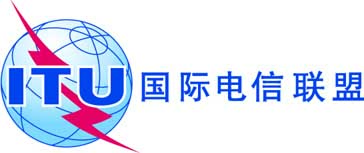 文号：电信标准化局第266号通函COM 17/MEU-	致国际电联各成员国主管部门电话：传真：电子邮件：+41 22 730 5866+41 22 730 5853tsbsg17@itu.int抄送：-	ITU-T部门成员；-	ITU-T部门准成员；-	ITU-T学术成员；-	第17研究组正副主席；-	电信发展局主任；-	无线电通信局主任事由：批准经修订的第8/17号课题